NÁRODNÁ RADA SLOVENSKEJ REPUBLIKY	VIII. volebné obdobieČíslo: CRD-1022/2021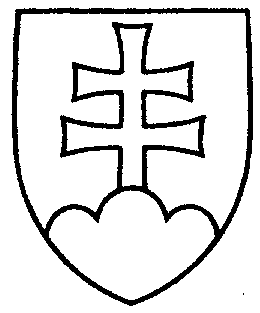 845UZNESENIENÁRODNEJ RADY SLOVENSKEJ REPUBLIKYz 29. júna 2021k návrhu poslancov Národnej rady Slovenskej republiky Jaromíra Šíbla, Borisa Kollára, Alexandry Pivkovej a Anny Zemanovej na vydanie zákona, ktorým sa mení
a dopĺňa zákon č. 17/1992 Zb. o životnom prostredí v znení neskorších predpisov a ktorým sa mení a  dopĺňa zákon č. 87/2018 Z. z. o radiačnej ochrane a o zmene a doplnení niektorých zákonov  v znení neskorších predpisov (tlač 592) – prvé čítanie	Národná rada Slovenskej republikyr o z h o d l a,  ž eprerokuje uvedený návrh zákona v druhom čítaní;p r i d e ľ u j etento návrh zákona na prerokovanieÚstavnoprávnemu výboru Národnej rady Slovenskej republikyVýboru Národnej rady Slovenskej republiky pre hospodárske záležitosti Výboru Národnej rady Slovenskej republiky pre pôdohospodárstvo a životné prostredie  aVýboru Národnej rady Slovenskej republiky pre zdravotníctvo;u r č u j eako gestorský Výbor Národnej rady Slovenskej republiky pre pôdohospodárstvo a životné prostredie a lehotu na jeho prerokovanie v druhom čítaní vo výboroch do
13. septembra 2021 a v gestorskom výbore do 14. septembra 2021.    Boris  K o l l á r   v. r.    predsedaNárodnej rady Slovenskej republikyOverovatelia:Peter  D o b e š   v. r. Eduard  K o č i š   v. r.